Kerbegesellschaft Delgemer Edelweiss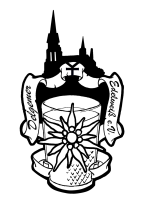       Klostereck 2 65205 WiesbadenBeitrittserklärung „Delgemer Edelweiß 2014 e.V.“Vorname, Name:______________________________________________Straße:______________________________________________________ PLZ, Ort:_____________________________________________________Geburtsdatum:________________________________________________Telefon:_____________________________________________________E-Mailadresse:________________________________________________Delkenheim, den ______________________________________________Mitgliedsbeiträge:○ Aktiv				○ Passiv                        ○ SpendeJahresbeitrag:			50€				      30€			    ______€Kinder bis 16 Jahre sind beitragsfrei.SEPA-Lastschriftmandat:Kerbegesellschaft „Delgemer Edelweiß 2014 e.V.“, Klostereck 2, 65205 Wiesbaden-DelkenheimGläubiger-Identifikationsnummer:DE20ZZZ00001388455Ich ermächtige die Kerbegesellschaft „Delgemer Edelweiß“ den jeweiligen Mitgliedsbeitrag bei Fälligkeit von meinem Konto mittels Lastschrift einzuziehen. Zugleich weise ich mein Kreditinstitut an, die von der Kerbegesellschaft „Delgemer Edelweiß  2014 e.V.“ auf mein Konto gezogenen Lastschriften einzulösen.Hinweis: Ich kann innerhalb von acht Wochen, beginnend mit dem Belastungsdatum, die Erstattung des belastenden Betrages verlangen. Es gelten die mit meinem Kreditinstitut vereinbarten Bedingungen.IBAN:________________________________________________________________________BIC:_________________________________________________________________________Kreditinstitut:__________________________________________________________________Kontoinhaber:_________________________________________________________________Datum, Ort, Unterschrift:_________________________________________________________Dieses SEPA-Lastschriftmandat gilt für die Vereinbarung mit:____________________________Mitgliedsnummer (frei lassen):______